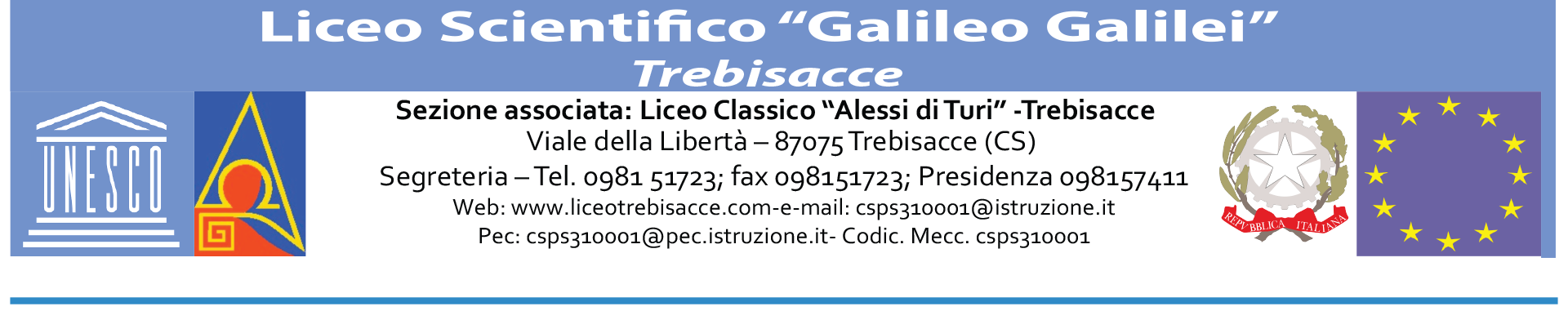 Anno scolastico _______ / ________                                                 AL DIRIGENTE SCOLASTICO del POLO LICEALE  di Trebisacce (CS)INGRESSO POSTICIPATO/USCITA ANTICIPATA (Richiesta autorizzazione in caso di ingressi posticipati/uscite anticipate che si protraggono e/o ripetono nel tempo da inviare via e-mail all’indirizzo csps310001@istruzione.it o da depositare  al front-office posto all’ingresso dell’istituto)Il/la sottoscritt___________________________________________________genitore/affidatario/ altro (specificare) ______________________dell’alunno/a ________________________________ frequentante la classe _____________di codesto istituto, residente a ______________________  in via __________________________________ n° ______CHIEDEche il proprio figlio possa entrare alle ore ____________ /uscire alle ore ________________ nei seguenti giorni: _________________________________Dal____________________al______________________________per i seguenti motivi : ____________________________________________________________________Il/la  sottoscritto/a _________________________________, consapevole delle conseguenze amministrative e penali per chi rilascia dichiarazioni non corrispondenti a verità, ai sensi del D.P.R. 245/2000, in qualità di genitore, o di chi esercita la responsabilità genitoriale dell’alunno _______________________________ dichiara di aver effettuato la scelta/richiesta in osservanza delle disposizioni sulla responsabilità genitoriale di cui agli art. 316 c.1, Art. 337- ter c. 3 e Art. 337-quater c. 3 del codice civile, che richiedono il consenso di entrambi i genitori.     FIRMA DEL GENITORE O DI CHI NE FA LE VECI_______________________________________________________________________________________Il Dirigente Scolastico, valutata l’istanza del genitore, APPROVA la richiesta e precisa che, nel tempo precedente l’ingresso/dal momento dell’uscita, la scuola è esonerata da ogni responsabilità di vigilanza.                                                                                                                Il Dirigente Scolastico                                                                 Dott.ssa Elisabetta D’Elia                                          